Applicant InformationMALL Membership (years):  ________________________________Name: _______________________________________________________________________________Work Address: ______________________________________________________________________Phone: ___________________________  Email: _____________________________________________________Job Title: ____________________________________________________________________________Duties: ____________________________________________________________________________________________________________________________________________________________________MALL activities (include dates of service): ______________________________________________________________________________________________________________________________________________________________________________________________________________________Name, date, and location of the program you wish to attend: ___________________________________________________________________________________________________________Amount of grant requested: ___________________  (grants are made for fixed amounts only)Please attach the following items to this application:For non-AALL sponsored events, a completed registration form or brochure for the program you wish to attend.A brief statement discussing your reasons for attending this program and how attendance will benefit you professionally.Statement of AcknowledgementI understand and agree that if I receive a grant from MALL, I will write an article about the program I attended for the MALL Newsletter within two months following the program.I understand and agree that if I receive funds from another source that eliminates my need for the MALL grant, or if I cannot attend the event for any reason, I will immediately notify the MALL Awards Committee Chair.  If the MALL grant has already been paid and a refund cannot be obtained, I will repay the amount of the award.Signature: ________________________________________________ Date: ________________________SubmissionMail, fax, or email this form with all necessary attachments no later than 30 days prior to the date of the event you wish to attend.  Note: grant applications to attend the AALL Annual Meeting must be submitted by 5:00 pm (CST), of the second Friday in April of the current year.Shannon Stoneking, ChairDakota County Law Library1590 Highway 55, Hastings MN 55033Phone: 651-438-8080Email: Shannon.Stoneking@co.dakota.mn.us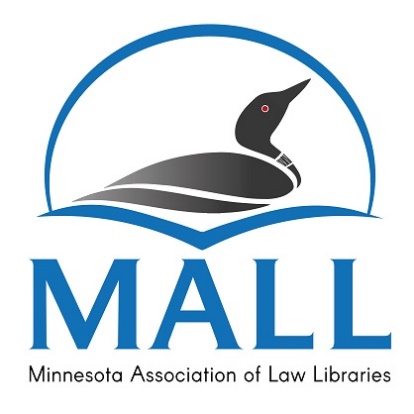 Minnesota Association of Law LibrariesGrant Application